Appendix 3Quick Display Screen Equipment guidance for non DSE and hotdesk usersFIGURE 1:	WORKSTATION LAYOUT 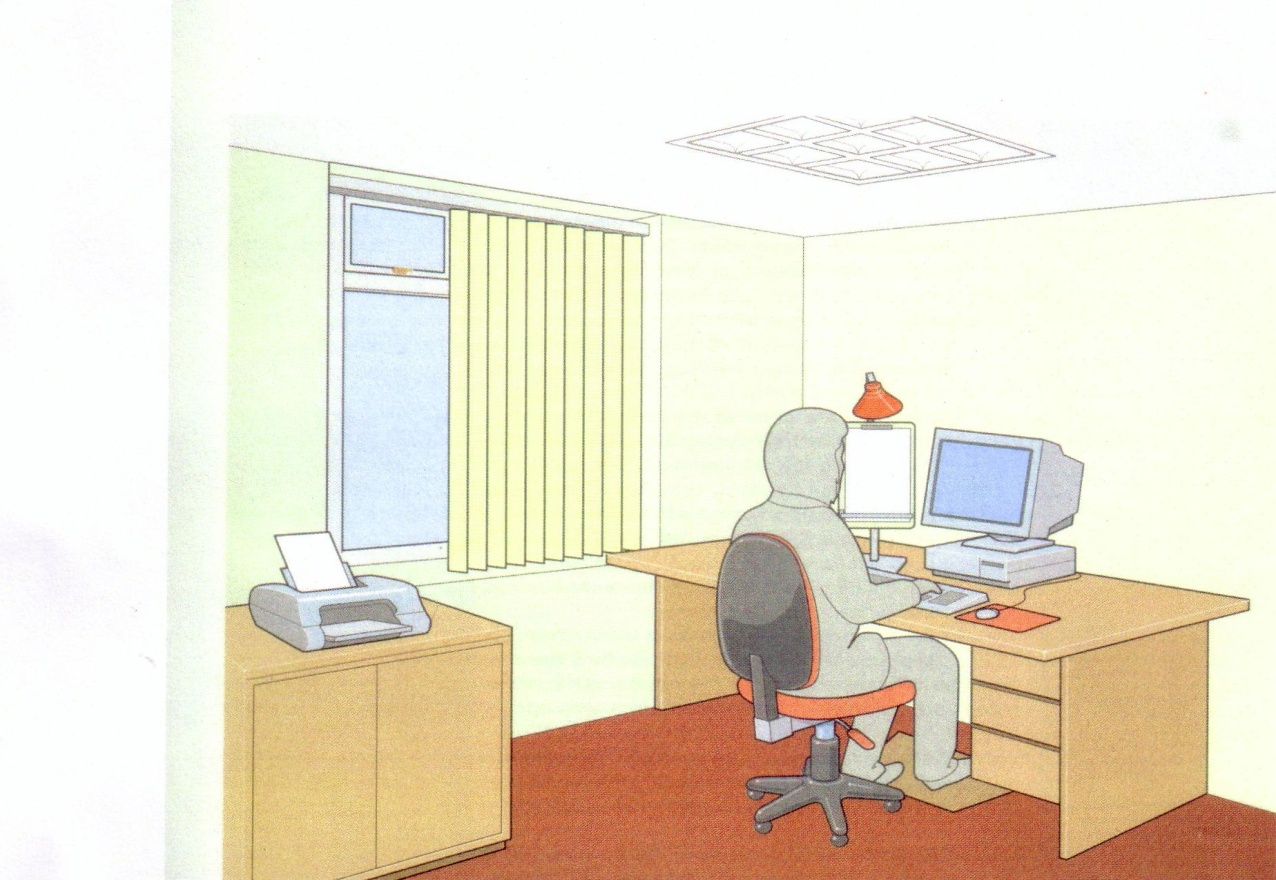 FIGURE 2: SEATING AND POSTURENote particularly the position of the arms and hands, footrest and the movement of the back of the chair. This is the optimum position and should reduce the risk of injury.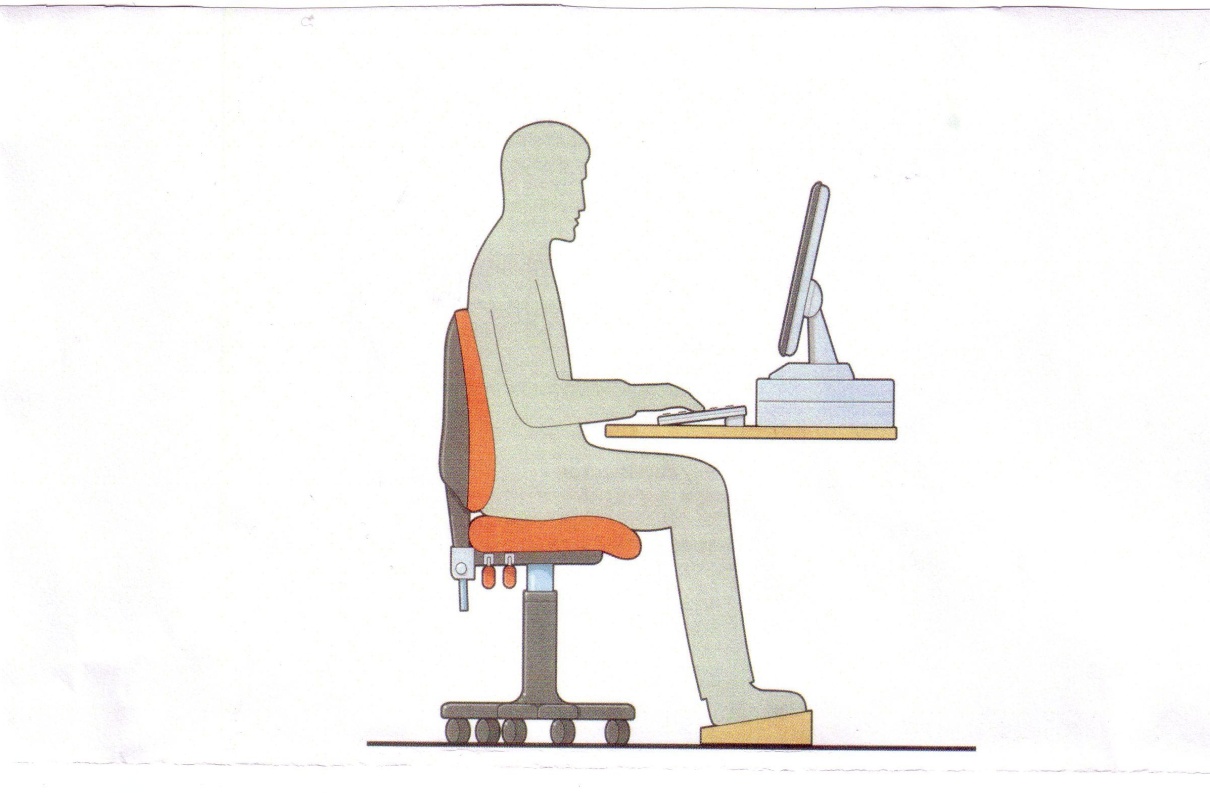 Seating and posture for typical office/laboratory tasksIf you have any concerns please discuss with your line managerAdequate LightingAdequate contrast, no glare or distracting reflectionsAdequate leg room Window covering if needed to minimise glareScreen: stable image, adjustable, readable, glare/reflection-freeKeyboard: usable, adjustable, detachable, legibleWork surfaces: with space for flexible arrangement of equipment and documents; glare freeChair: stable and adjustable – please ensure that chair is adjusted from sitting positionFootrest if user needs oneSeat back adjustableGood lumbar supportSeat height adjustableAdequate leg roomForearms approximately horizontalAdjust wrists to ensure  not excessively bent (up, down or sideways)Screen height and angle to allow comfortable head positionSpace in front of keyboard to support hands/wrists during pauses in keying